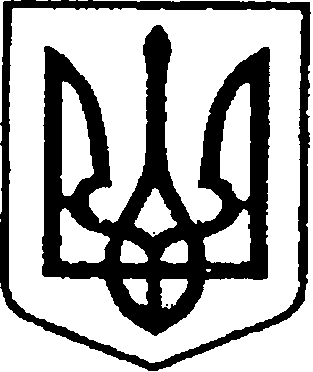                                                 УКРАЇНА                                  ЧЕРНІГІВСЬКА ОБЛАСТЬ                              Н І Ж И Н С Ь К А    М І С Ь К А   Р А Д А                          В И К О Н А В Ч И Й    К О М І Т Е Т                               Р І Ш Е Н Н Явід   20.12.23     р.               м. Ніжин	                                               №  577Про постановку на квартирний облік       Відповідно до статей 30, 42, 53, 59, 73 Закону України «Про місцеве самоврядування в Україні», статей 15, 34, 45, 46 Житлового кодексу Української РСР, пунктів 13, 44, 45  Правил обліку громадян, які потребують поліпшення житлових умов і надання їм жилих приміщень в Українській РСР,Регламенту виконавчого комітету Ніжинської міської ради Чернігівської області, затвердженого рішенням Ніжинської міської ради Чернігівської області VІІІ скликання від 24.12.2020 року   № 27-4/2020, розглянувши заяви громадян та висновки громадської комісії з житлових питань від 18.12.2023 р. протокол №8, виконавчий комітет  Ніжинської міської ради вирішив :          1.Поставити на квартирний облік         1.1. До позачергового   списку         1.1.1. Пирковського Тимура Віталійовича, учасника бойових дій, інваліда війни 2 групи, який  зареєстрований та проживає у двокімнатному житловому будинку, житловою площею 23,7 кв.м. за адресою: м.Ніжин,                                             вул. ….., буд……із сім’єю 7 осіб, сім’я для постановки на квартирний облік 1 особа ( підстава: п.1 ст.34, ст.46 Житлового кодексу Української РСР, п.п.13, 45 Правил обліку громадян, які потребують поліпшення житлових умов та надання їм житлових приміщень в Українській РСР).         1.1.2. Литвиненка Валерія Анатолійовича, учасника бойових дій, інваліда війни 2 групи, який  зареєстрований та проживає разом з матір’ю  в однокімнатній квартирі, житловою площею 18,7 кв.м. за адресою: м.Ніжин,                                             вул. ……., буд……, кв. ….., сім’я для постановки на квартирний облік                     1 особа ( підстава: ст.34, ст.46 Житлового кодексу Української РСР, п.п.13, 45 Правил обліку громадян, які потребують поліпшення житлових умов та надання їм житлових приміщень в Українській РСР).         1.2. До першочергового  списку         1.2.1. Дереку Василя Михайловича, учасника бойових дій, який зареєстрований та проживає за договором найму за адресою: Чернігівська область, ……, …, вул. …., буд….., сім’я для постановки на квартирний облік 1 особа ( підстава: п.2 ст.34, ст.45 Житлового кодексу Української РСР, п.п.13, 44 Правил обліку громадян, які потребують поліпшення житлових умов та надання їм житлових приміщень в Українській РСР).        1.2.2. Породька Дмитра Володимировича, учасника бойових дій, який  зареєстрований житловому будинку за адресою: м.Ніжин, вул. ….., буд….. із сім’єю 3 особи, сім’я для постановки на квартирний облік 1 особа                    ( підстава: п.2 ст.34, ст.45 Житлового кодексу Української РСР, п.п.13, 44 Правил обліку громадян, які потребують поліпшення житлових умов та надання їм житлових приміщень в Українській РСР).       1.2.3. Кріля Дмитра Станіславовича, учасника бойових дій, який  зареєстрований та проживає у однокімнатній житловій квартирі за адресою: м.Ніжин, вул. ….., буд….., кв. …. із сім’єю 2 особи, сім’я для постановки на квартирний облік 1 особа  ( підстава: п.1 ст.34, ст.45 Житлового кодексу Української РСР, п.п.13, 44 Правил обліку громадян, які потребують поліпшення житлових умов та надання їм житлових приміщень в Українській РСР).      2. Начальнику відділу з благоустрою, житлових питань, паркування, роботи з органами самоорганізації населення та взаємодії з правоохоронними органами Бойко Н.Г. забезпечити оприлюднення даного рішення на офіційному сайті Ніжинської міської ради протягом 5 робочих днів з дня його прийняття.       3. Контроль за виконанням даного рішення покласти на заступника міського голови з питань діяльності виконавчих органів ради Смагу С.С.Міський голова					                   Олександр КОДОЛА                                       Пояснювальна записка                                            До проекту рішення                            Про постановку на квартирний облік                         Обгрунтування необхідності прийняття рішення        Розглянувши заяви  громадян  та висновки громадської комісії з житлових питань, відділ з благоустрою, житлових питань, паркування, роботи з органами самоорганізації населення та взаємодії з правоохоронними органами виносить на розгляд виконавчого комітету проект рішення  «Про постановку на квартирний облік», що дозволить поставити на квартирний облік громадян, які потребують поліпшення житлових умов.        Стан нормативно-правової бази у даній сфері правового регулювання       Даний проект рішення підготовлений на виконання    статей 30, 42, 53, 59, 73 Закону України «Про місцеве самоврядування в Україні», статей 15, 34, 45, 46 Житлового кодексу Української РСР, пунктів 13, 44, 45 Правил обліку громадян, які потребують поліпшення житлових умов і надання їм жилих приміщень в Українській РСР, Регламенту виконавчого комітету Ніжинської міської ради Чернігівської області, затвердженого рішенням Ніжинської міської ради Чернігівської області VІІІ скликання від 24.12.2020 року № 27-4 /2020, розглянувши заяви громадян, та висновки громадської комісії з житлових питань від  18.12.2023 р. протокол №8.     Доповідати проект на засіданні буде головний спеціаліст відділу з благоустрою, житлових питань, паркування, роботи з органами самоорганізації населення та взаємодії з правоохоронними органами  Лях О.М.В.о.начальника відділу з благоустрою,житлових питань, паркування, роботи з органами самоорганізації населеннята взаємодії з правоохоронними органами                        Ангеліна ШОШОВАВізують:В.о.начальника відділу з благоустрою, житлових питань, паркування, роботи з органами самоорганізації населення та взаємодії з правоохоронними органами                         Ангеліна ШОШОВАЗаступник міського голови з питань діяльності виконавчих органів ради		                               Сергій СМАГА  Керуючий справами виконавчого комітетуНіжинської  міської  ради                                                        Валерій САЛОГУБ	         Начальник відділу юридично-кадровогозабезпечення                                                                                 В’ячеслав ЛЕГА